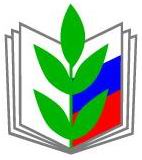 Открытый (публичный) отчет Прфсоюзной организации МАОУ «Шихабыловская ООШ» за  2023 год1.Общая характеристика организации   	 Урмарская районная организация Профессионального союза работников народного образования и науки Российской Федерации на 1 января 2024 года объединяет 22 первичные профсоюзные организации, из которых 13 - в общеобразовательных школах, 5 - в дошкольных организациях, 2 - в организациях дополнительного образования, 2 (другие) - в отделе образования и молодежной политики Урмарского муниципального округа и МКУ «Центр финансового и хозяйственного обеспечения» Урмарского муниципального округа. В них всего работников - 645, из них членов профсоюза – 515 (без совместителей), что составляет 79, 8%. За 2023 год принято в профсоюз 52 человека. Уменьшение количества первичных профсоюзных организаций связано с реорганизацией двух образовательных учреждений округа и переходом пищеблоков школ на организацию питания через систему аутсорсинга.  Реорганизовано муниципальное бюджетное общеобразовательное  учреждение «Челкасинская основная общеобразовательная школа» Урмарского муниципального округа  Чувашской Республики» путем присоединения к нему муниципального бюджетного общеобразовательного учреждения «Кульгешская основная общеобразовательная школа им. Н.А. Афанасьева» Урмарского муниципального округа Чувашской Республики. (Постановление администрации Урмарского муниципального округа от 02.06.2023 №679).	Реорганизовано муниципальное бюджетное дошкольное образовательное учреждение «Детский сад №2 «Колосок» Урмарского муниципального округа Чувашской Республики путем присоединения к нему муниципального бюджетного дошкольного образовательного учреждения «Детский сад №4 «Ромашка» Урмарского муниципального округа Чувашской Республики    С 1 сентября 2023 года во всех  общеобразовательных учреждениях Урмарского муниципального округа горячее питание школьников организовано через систему аутсорсинга. 57 работников пищеблоков школ уволились и поступили на работу в ООО «Общепит» пос. Урмары.2.  Организационно-уставная деятельностьУрмарской  районной организацией были определены приоритетные направления уставной деятельности в 2023 году:1. Укрепление и дальнейшее развитие системы социального партнерства в сфере труда в системе дошкольного, общего и дополнительного образования, 2. Участие в реализации государственной политики в сфере образования, повышение социального статуса работников образования, защита трудовых прав и профессиональных интересов работников образовательных организаций, организация действенного профсоюзного контроля в соответствии со ст. 370 ТК РФ.3.Организация профсоюзного контроля за эффективным функционированием системы управления охраной труда в образовательных организациях. Оздоровление членов профсоюза.4. Дальнейшее развитие информационной работы в Урмарской  районной организации, направленной на формирование положительного имиджа Профсоюза, популяризации его деятельности в сфере образования и обществе.5. Работа с профсоюзным активом. Организация обучения профактива в целях повышения эффективности работы первичных профсоюзных организаций.6. Укрепление организационного и финансового единства  районной организации; развитие действующих форм социальной поддержки членов Профсоюза; работа с молодёжью.   Работа первичной профсоюзной организации школы  в отчетный период проводилась согласно плану основных мероприятий и с учётом рекомендаций Чувашской республиканской организации Общероссийского Профсоюза образования. На контроле  стояли вопросы прохождения обучения по охране труда, медицинских осмотров, проведения специальной оценки условий труда, обеспечения работников спецодеждой, профилактики несчастных случаев на рабочем месте, статистический отчёт первичной профсоюзной организации, анализ состояния профсоюзного членства в районной организации Профсоюза,  награждение юбиляров и др.3.	Развитие социального партнерства   Всю свою работу первичная профсоюзная организация в отчетный период строила на принципах социального партнерства и сотрудничества с администрацией образовательной организации, районным Советом Профсоюза округа, отделом  образования и молодежной политики Урмарского МО, решая  вопросы, касающиеся интересов работников,  путем конструктивного диалога.  Основным инструментом социального партнерства между работодателем и профсоюзной организацией является коллективный договор, который позволяет расширить рамки действующего трудового законодательства.В 2023 году действовало территориальное Отраслевое соглашение, подписанное 15 марта 2022 года  между управлением  образования и молодежной политики администрации Урмарского района и Урмарской районной  организацией Профессионального союза работников народного образования и науки Российской Федерации на 2022-2025 годы. 	Выполнение Соглашения и коллективных договоров контролируется всеми сторонами. В образовательных учреждениях сложилась система заключения коллективных договоров в соответствии с трудовым кодексом РФ. Во всех ОУ заключены коллективные договоры.   Для заключения коллективных договоров в образовательных организациях использовался макет, разработанный Чувашской республиканской организацией Профсоюза.   Задержек выплат заработной платы работникам образовательных учреждений Урмарского района не зафиксировано.  Заработная плата за отчетный период работникам выплачивалась не реже чем каждые полмесяца в сроки, установленные правилами внутреннего трудового распорядка, коллективным договором. 5.Обеспечение здоровых и безопасных условий труда	В 2023 году основные усилия внештатного технического инспектора труда районной организации Профсоюза были направлены на:-информирование членов профсоюза об изменениях в законодательстве по охране труда;-обучение профсоюзного актива требованиям безопасности труда;-консультирование членов профсоюза по организации работ по охране труда, соблюдению требований законодательных и иных нормативно-правовых актов по охране труда, профилактике профзаболеваний работников образования;-повышение эффективности профсоюзного контроля в защите прав членов профсоюза на безопасные и здоровые условия труда;-контроль за обеспечением работников средствами индивидуальной защиты, моющими и обезвреживающими средствами, проведением медицинских осмотров.  На обучение по охране труда в 2023 году израсходовано 105600 рублей. Осуществляя свои функции, техническая инспекция труда Урмарской районной организации Профсоюза за отчетный период принимала активное участие в работе комиссии по приемке учреждений образования к новому 2023-2024 учебному году, контролю за готовностью и техническим состоянием кабинетов, мастерских, спортивных залов и других помещений, в испытаниях оборудования, спортивных снарядов. Специальная оценка условий труда проведена в МБОУ «Староурмарская СОШ» (22 рабочих места), в МБОУ «Ковалинская ООШ» (33 рабочих места) на общую сумму 41200 рублей. В 2023 году несчастных случаев на производстве не зарегистрировано.Вопросы обеспечения работников спецодеждой, спецобувью и другими СИЗ находятся на постоянном контроле районного Совета Профсоюза.Нарушений по организации обеспечения  работников СИЗ  не выявлено. В 2023 году внештатным техническим инспектором труда профсоюза выявлено 159 нарушений, выдано 15 представлений руководителям образовательных учреждений. Руководители образовательных учреждений сообщили в письменной форме о результатах рассмотрения представлений и принятых мерах по устранению  нарушений.6.    Информационное обеспечение членских организацийЗначительно улучшилась за отчётный период информационная работа. Весь материал, поступающий из Чувашской республиканской организации Профсоюза,  направляется в первичные организации для руководства и работы. Председатели первичных организаций активно используют материалы по информационной работе, стараются, чтобы материал был доступен каждому члену профсоюза и размещён на профсоюзном стенде.  7. Организация спортивно-оздоровительной, культурно - массовой работыУрмарская районная организация Профсоюза проводит работу по укреплению здоровья и организации отдыха членов профсоюзной организации.16 февраля состоялись лыжные соревнования среди работников образовательных учреждений Урмарского муниципального округа. Зимний спортивный праздник прошел в рамках Года педагога и наставника, объявленного Президентом Российской Федерации и Общероссийским Профсоюзом образования. Соревнования прошли по пяти возрастным группам среди мужчин и женщин: 20-29 лет, 30-39 лет, 40-49 лет, 50-59 лет, 60 лет и старше.	30 марта состоялись соревнования по волейболу среди работников образовательных учреждений Урмарского МО.С 11 по 13 мая 2023 года на территории спортивного комплекса «Маяк» Зеленодольского муниципального района Республики Татарстан при поддержке Профсоюза образования прошел 51 Межреспубликанский турслёт работников образования Татарстана, Чувашии и Марий Эл «ТАТЧУМАРА». Команда «Сектор У» достойно выступила на данном турслете: туристы завоевали I место в ночном ориентировании, II место в общем конкурсном зачете, II место в творческом конкурсе «Литературно-музыкальная композиция на тему «Что главное в искусстве педагога?...», II место в конкурсе «Туристическая кухня», II место в лично-командных соревнованиях по спортивному туризму на пешеходных дистанциях.  Активное участие во всех соревнованиях принял Михайлов Сергей Александрович.Командные достижения в республиканском зачете:I место в соревнованиях «Дистанция на средствах передвижения»I место в соревнованиях по спортивному ориентированию в ночных условиях15 июня на стадионе "Энергия" г. Чебоксары прошли республиканские соревнования по лёгкой атлетике среди команд профсоюзных организаций муниципалитетов Чувашии. Команда педагогов Урмарского муниципального округа успешно выступила на этих соревнованиях: в легкоатлетической эстафете 4 х 400 м заняли II место;в прыжках в длину с места – III место.С 14 августа по 20 августа работники системы образования Урмарского муниципального округа приняли участие на XXX Всероссийском туристском слете   Виктор Павлов – III  место по виду «Контрольно-туристский маршрут» (группа «В»)Сергей Пудриков - III  место по виду «Контрольно-туристский маршрут» (группа «В»)Виктор Павлов – III  место по виду «Техника пешеходного туризма» в группе М 50 и старшеКомандные достижения:II место по виду «Техника пешеходного туризма» группа «Б»III  место по виду «Контрольно-туристский маршрут» (группа «В»)9 сентября в рамках XXII Спартакиады Союза «Чувашское республиканское объединение организаций профсоюзов «Чувашрессовпроф» в Берендеевском лесу г.Чебоксары состоялся легкоатлетический кросс. Светлана Егорова, член профсоюза Староурмарской средней школы Урмарского муниципального округа, достойно выступила на соревнованиях, заняла 1 место в своей возрастной категории. 22-23 сентября на базе МБУ ДОЛ «Романтика» состоялся туристский слёт работников образовательных учреждений Урмарского муниципального округа. Команды соревновались в видах «Контрольно-туристский маршрут», лично-командных состязаниях по спортивному туризму на пешеходных дистанциях, в ориентировании на местности, в конкурсной программе. Очень интересно и увлекательно прошли: творческий конкурс "Литературно-музыкальная композиция на тему "Что главное в искусстве педагога?", конкурс туристской кухни, конкурс туристской песни, конкурс краеведов-экологов, туристские навыки, конкурс узлов.  В общекомандном зачете 1 место заняла команда МБОУ «Мусирминская СОШ»; 2 место – команда МБОУ «Староурмарская СОШ»; 3 место - команда  отдел образования и молодежной политики администрации Урмарского МО.20 октября, на стадионе пос. Урмары прошла легкоатлетическая эстафета среди работников образовательных учреждений Урмарского муниципального округа, посвященная Году педагога и наставника. В ней приняли участие 19 команд. 1 место заняла команда отдела образования и молодежной политики администрации Урмарского МО, 2 место – команда МАОУ «Шихабыловская ООШ», 3 место – команда МБОУ «Мусирминская СОШ им. В.Д.Николаева».14 декабря в МАОУ «Урмарская СОШ им. Г.Е.Егорова» прошел шашечный турнир среди работников образовательных организаций Урмарского муниципального округа. В турнире приняли участие 18 команд.	В целях укрепления  кадрового потенциала профсоюза перед районным Советом  Профсоюза стоит задача формирования, подготовки и выдвижения резерва профсоюзных кадров на выборные должности председателей первичных организаций.  	 Заканчивая отчёт, хочется поблагодарить всех членов Профсоюза за проделанную работу за отчетный период, активное участие в профсоюзной жизни.  Председатель                                                                                         Н.Л.Ефремова